Артистический райдер.
     Ниже перечисленные требования являются обязательными для успешного выступления на Вашем мероприятии. Все изменения или замены в райдере обсуждаются предварительно.Встреча с клиентом организуется однажды для обсуждения всех сценарных и технических нюансов мероприятия. В дальнейшем, незначительные изменения согласовываются по телефону и дорабатываются в переписке.Мы работаем только по 50% предоплате. Оставшиеся 50% выплачиваются непосредственно перед началом мероприятия. При срыве мероприятия по вине Организаторов, в связи с форс - мажорными обстоятельствами и прочее, предоплата не возвращается.

      Технический райдер.
2 микрофона Shure 58 beta, либо статусом вышеСтойка прямая2 передние мониторные линииплюс 2 боковых прострела (желательно) USB-вход в проигрывателе, все музыкальные файлы хранятся на флэшке
Технический райдер музыкальной группы Вы можете скачать отдельным файлом. 

      Бытовой райдер.
Просторная и комфортабельная артистическая комната, расположенная не далеко от сцены (артисты часто и быстро меняют костюмы)
В гримерной комнате:ЗеркалоВешалки для костюмовУтюг и гладильная доскаНапитки (чай, кофе с молоком, вода)Холодные закуски

      Организация гастролей.

Организатор предоставляет: Трансфер туда -  обратноПроживание в гостинице (не менее 4х звезд)Питание за счет принимающей стороныАртистическую комнатуВ случае приезда ранним утром (без ночевки), организатор предоставляет номера для дневного отдыха перед выступлением. 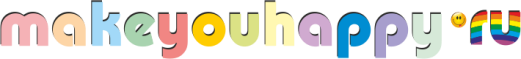 